REACHINGAPRISONER.COMHi, my name is Derrick Wittwer. I’m energetic, athletic, compassionate, dependable, generous, and down to earth. I’m chill, laid back, funny, fun, honest, caring and healthy. I could be your knight in shining armor or your best friend. I like to play and watch sports like football and basketball. I like video games, card games, playing the guitar and adventures. The New England Patriots are my favorite football team. I used to write poetry in high school. I like rock, metal, and pop music. My favorites are; Otep, Icon for hire, Taylor Swift, Arianna Grande, Disturbed, Bebe Rexha, and Tove10. My favorite color is black. My favorite car is the 1969 Shelby GT500 Fastback. My goal is to go to college after I get out of prison and study forensic science or another good career. I’ll have a part time job while studying. I like chocolate milk, ice cream and mongos. My favorite animals are wolves, sharks, snakes, and dogs. My favorite childhood memory is winning a trophy for basketball and face paintings. I really like tattoos and piercings. I’m a real nice gentleman that loves to make people laugh and smile. Tattoo and car magazines are fun. I like to go mudding. I like to hang out with adult female friends that are chill, laid back, fun and enjoy video games or sports. It would be nice to travel someday with someone I trust. I like Mountain Dew, supreme or meat lovers pizza, monster and Rockstar energy drinks and mozzarella sticks. I used to do construction in Washington and went to Pine View high school. I miss texting and taking selfies on my Samsung Galaxy. Contact me for fun laughs and a true friendship. I seek a meaningful lasting friendship and maybe something more in the future. I want a true adult female friend that I can build a friendship and share laughs with.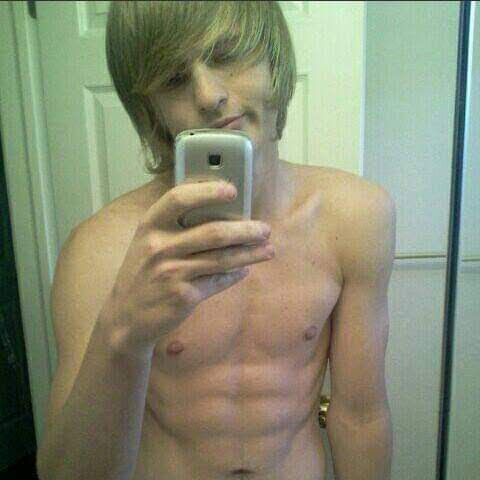 